PROJEKTS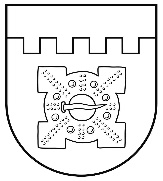 LATVIJAS REPUBLIKADOBELES NOVADA DOMEBrīvības iela 17, Dobele, Dobeles novads, LV-3701Tālr. 63707269, 63700137, 63720940, e-pasts dome@dobele.lvAPSTIPRINĀTIar Dobeles novada domes2024. gada 25. janvāra lēmumu Nr.____2024. gada 25. janvārī					Saistošie noteikumi Nr._______Grozījums Dobeles novada domes 2022. gada 26. maija saistošajos noteikumos Nr.23 „Par Dobeles novada pašvaldībai piederošo vai tās nomāto dzīvojamo telpu īres maksas noteikšanas kārtību” Izdoti saskaņā ar Dzīvojamo telpu īres likuma 31. panta pirmo daļuIzdarīt Dobeles novada domes 2022. gada 26. maija saistošajos noteikumos Nr. 23 „Par Dobeles novada pašvaldībai piederošo vai tās nomāto dzīvojamo telpu īres maksas noteikšanas kārtību”, (turpmāk – saistošie noteikumi),  šādu grozījumu:Svītrot saistošo noteikumu 6. punktu.Domes priekšsēdētājs	I. GorskisDobeles novada pašvaldības saistošo noteikumu Nr.___Grozījums Dobeles novada domes 2022. gada 26. maija saistošajos noteikumos Nr.23 „Par Dobeles novada pašvaldībai piederošo vai tās nomāto dzīvojamo telpu īres maksas noteikšanas kārtību” paskaidrojuma rakstsDomes priekšsēdētājs                                                                                  I.GorskisSadaļas nosaukumsSadaļas paskaidrojums1. 	Mērķis un nepieciešamības pamatojums1.1. Atbilstoši Dzīvojamo telpu īres likuma 31. panta pirmajai daļai, Dobeles novada dome 2022. gada 26. maijā apstiprinājusi saistošos noteikumus, kuri nosaka Dobeles novada pašvaldībai (turpmāk – Pašvaldība) piederošo vai tās nomāto dzīvojamo telpu, tajā skaitā ar dzīvojamo telpu funkcionāli saistītu palīgtelpu (turpmāk – Dzīvojamās telpas) īres maksas noteikšanas kārtību.1.2. Ministru kabineta 2009. gada 3. februāra noteikumu Nr. 108 "Normatīvo aktu projektu sagatavošanas noteikumi" 186. punkts nosaka, ka, lai izdarītu grozījumus pašvaldību saistošajos noteikumos, sagatavo pašvaldību saistošo noteikumu grozījumu projektu.1.3. Saistošo noteikumu 6. punkts nosaka kādos gadījumos tiek samazināta īres maksas peļņas daļa dzīvojamai telpai, kas piešķirta kā sociālais dzīvoklis – 50 % apmērā, kā palīdzība dzīvokļu jautājumu risināšanā – 40 % apmērā, kā kvalificētam speciālistam izīrējama dzīvojamā telpa – 20 % apmērā. Dobeles novada dome 2021. gada 29. decembrī apstiprināja saistošos noteikumus Nr.9 “Par Dobeles novada pašvaldības palīdzību dzīvokļu jautājumu risināšanā” (turpmāk – saistošie noteikumi Nr.9), kuru 6. punktā ir norādīts kādu palīdzību dzīvokļu jautājumos sniedz Pašvaldība: “Pašvaldība sniedz šādu palīdzību:6.1. dzīvojamās telpas izīrēšana personām, kuras ar palīdzību nodrošināmas pirmām kārtām (1. reģistrs);6.2. sociālās dzīvojamās telpas izīrēšana (2. reģistrs);6.3. nodrošināšana ar pagaidu dzīvojamo telpu (3. reģistrs);6.4. īrētās dzīvojamās telpas apmaiņa pret citu īrējamu dzīvojamo telpu (4. reģistrs);6.5. speciālista nodrošināšana ar dzīvojamo telpu (5. reģistrs);6.6. dzīvojamās telpas izīrēšana vispārējā kārtībā (6. reģistrs).” Saistošo noteikumu 6.1. apakšpunktā noteiktais samazinājums ir svītrojams, jo saistošo noteikumu Nr.9 43. punkts jau paredz atvieglojumu īres maksai sociālajā dzīvoklī: “43. Sociālās dzīvojamās telpas īrnieks maksā 25 procentus no sociālās dzīvojamās telpas īres maksas un pilnā apmērā – apkures, kanalizācijas (tostarp asenizatora), aukstā un karstā ūdens pakalpojumu un pārvaldīšanas maksu.” Saistošo noteikumu 6.2. apakšpunktā norādītais termins “dzīvojamā telpa, kas piešķirta kā palīdzība dzīvokļu jautājumu risināšanā” nav precīzs, jo sociālā dzīvokļa un dzīvojamās telpas kvalificētam speciālistam piešķiršana arī ir uzskatāma kā palīdzība dzīvokļu jautājumu risināšanā. Līdz ar to nav precīzi noteikts, kādai tieši dzīvojamai telpai 40 % apmērā samazināma īres maksas peļņas daļa.Saistošo noteikumu 6.3. apakšpunkts svītrojams, jo 20 % samazinājums īres maksas peļņas daļai ir nebūtisks.2.	Fiskālā ietekme uz pašvaldības budžetuNav būtiskas ietekmes uz budžetu.3. Sociālā ietekme, ietekme uz vidi, iedzīvotāju veselību, uzņēmējdarbības vidi pašvaldības teritorijā, kā arī plānotā regulējuma ietekme uz konkurenci3.1. Sociālā ietekme – nav.3.2. Ietekme uz vidi – nav.3.3. Ietekme uz iedzīvotāju veselību – nav.3.4. Ietekme uz uzņēmējdarbības vidi pašvaldības teritorijā, konkurenci – nav.4.	Ietekme uz administratīvajām procedūrām un to izmaksāmNoteikumu izpildi nodrošina Pašvaldības pilnvarotā kapitālsabiedrība SIA “DOBELES NAMSAIMNIEKS”.5.	Ietekme uz pašvaldības funkcijām un cilvēkresursiemNav būtiskas ietekmes uz pašvaldības funkcijām un cilvēkresursiem. 6.	Informācija par izpildes nodrošināšanuSaistošo noteikumu izpildē jauno institūciju izveidi neparedz.7.	Prasību un izmaksu samērīgums pret ieguvumiem, ko sniedz mērķa sasniegšanaAr saistošajiem noteikumiem noteiktās prasības ir samērīgas attiecībā pret ieguvumiem, ko sniedz saistošo noteikumu mērķa sasniegšana.8.	Izstrādes gaitā veiktās konsultācijas ar privātpersonām un institūcijām8.1. Noteikumu izstrādes procesā notikušas konsultācijas ar  to izpildes nodrošināšanā iesaistītajām institūcijām – SIA “DOBELES NAMSAINIEKS”, Dobeles novada pašvaldības Dzīvokļa jautājumu komisiju.8.2. Sabiedrības līdzdalības veids – informācijas publicēšana pašvaldības tīmekļvietnē un iesniegto priekšlikumu izvērtēšana.8.3. Viedokļa sniegšanas termiņš no 2024. gada 11. janvāra līdz 2024. gada 25. janvārim.8.4. Publicēšanas laikā par noteikumu projektu netika/tika saņemts sabiedrības viedoklis.